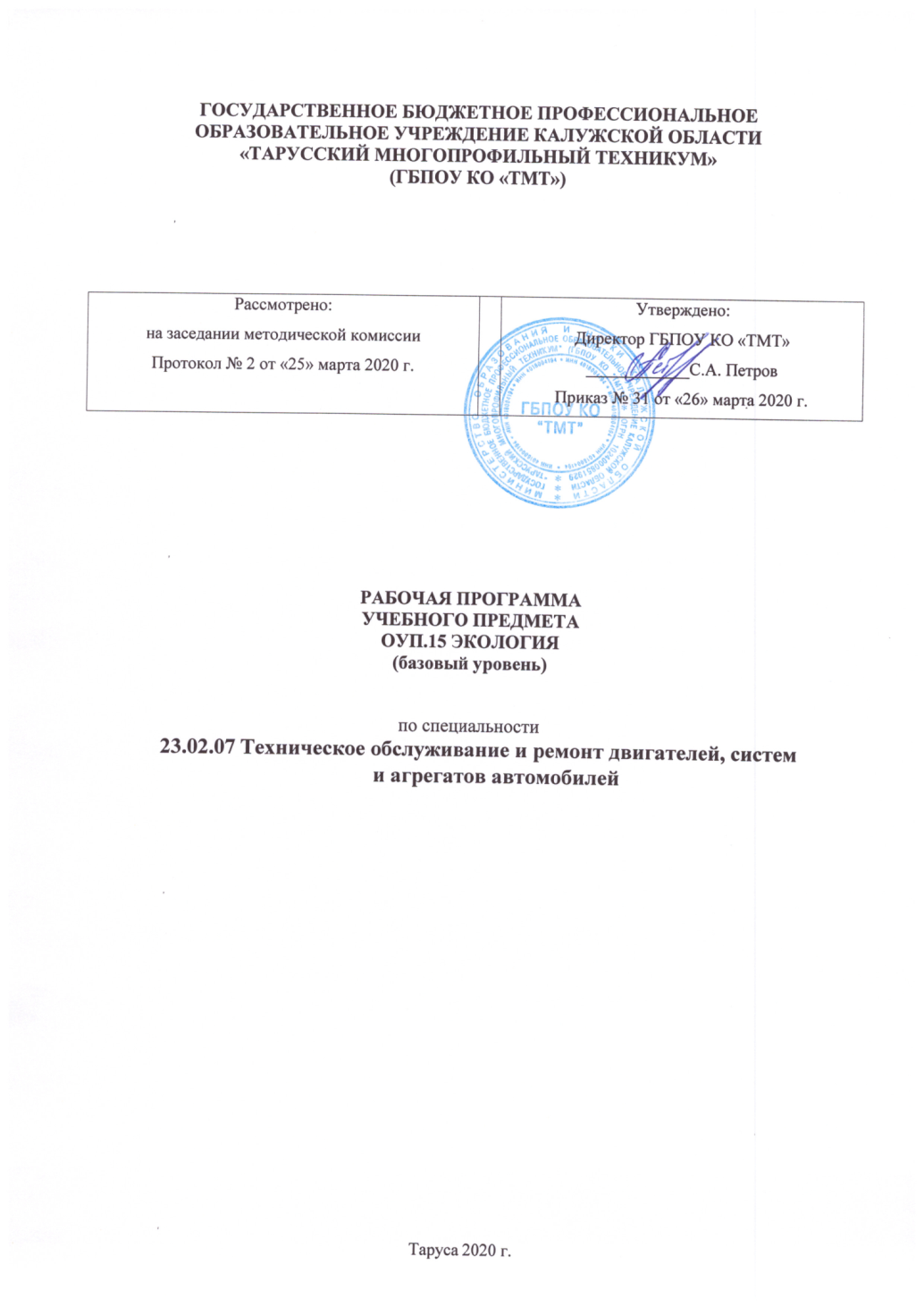 Рабочая  программа учебного предмета ОУП.15  Экологии разработана на основе Федерального государственного образовательного стандарта среднего общего образования (утв. приказом Министерства образования и науки РФ от 17 мая 2012 г. N 413) с  изменениями и дополнениямиОрганизация разработчик:  ГБПОУ КО «ТМТ»Разработчик – Петрова Л.И. преподаватель  высшей квалификационной категории.Содержание Планируемые результаты освоения учебного предмета .Содержание учебного предметаТематическое планирование .         4. Условия реализации программы.     5. Контроль и оценка результатов освоения учебного предмета.     6.  Лист внесения изменений.РЕЗУЛЬТАТЫ ОСВОЕНИЯ УЧЕБНОГО ПРЕДМЕТА..Освоение содержания учебного предмета ОУП.15 «Экология» обеспечивает достижение обучающимися следующих результатов:• личностных:− устойчивый интерес к истории и достижениям в области экологии;− готовность к продолжению образования, повышению квалификации в из-бранной профессиональной деятельности, используя полученные экологические знания;− объективное осознание значимости компетенций в области экологии длячеловека и общества;− умения проанализировать техногенные последствия для окружающей среды, бытовой и производственной деятельности человека;− готовность самостоятельно добывать новые для себя сведения экологической направленности, используя для этого доступные источники информации;− умение управлять своей познавательной деятельностью, проводить самооценку уровня собственного интеллектуального развития;− умение выстраивать конструктивные взаимоотношения в команде по решению общих задач в области экологии;• метапредметных:− овладение умениями и навыками различных видов познавательнойдеятельности для изучения разных сторон окружающей среды;− применение основных методов познания (описания, наблюдения, эксперимента) для изучения различных проявлений антропогенного воздействия, с которыми возникает необходимость сталкиваться в профессиональной сфере;− умение определять цели и задачи деятельности, выбирать средства ихдостижения на практике;− умение использовать различные источники для получения сведений эко-логической направленности и оценивать ее достоверность для достиженияпоставленных целей и задач;предметных:− сформированность представлений об экологической культуре как условиидостижения устойчивого (сбалансированного) развития общества и природы,экологических связях в системе «человек—общество—природа»;− сформированность экологического мышления и способности учитывать иоценивать экологические последствия в разных сферах деятельности;− владение умениями применять экологические знания в жизненных ситуациях, связанных с выполнением типичных социальных ролей;− владение знаниями экологических императивов, гражданских прав иобязанностей в области энерго- и ресурсосбережения в интересах сохранения окружающей среды, здоровья и безопасности жизни;− сформированность личностного отношения к экологическим ценностям,моральной ответственности за экологические последствия своих действий вокружающей среде;− сформированность способности к выполнению проектов экологически ориентированной социальной деятельности, связанных с экологической безопасностью окружающей среды, здоровьем людей и повышением их экологической культуры.Обучающийся на базовом уровне научится:– использовать понятие «экологическая культура» для объяснения экологических связей в системе «человек–общество–природа» и достижения устойчивого развития общества и природы;– определять разумные потребности человека при использовании продуктов и товаров отдельными людьми, сообществами;– анализировать влияние социально-экономических процессов на состояние природной среды;– анализировать маркировку товаров и продуктов питания, экологические сертификаты с целью получения информации для обеспечения безопасности жизнедеятельности, энерго и ресурсосбережения;– анализировать последствия нерационального использования энергоресурсов;– использовать местные, региональные и государственные экологические нормативные акты и законы для реализации своих гражданских прав и выполнения обязанностей в интересах сохранения окружающей среды, здоровья и безопасности жизни;– понимать взаимосвязь экологического и экономического вреда и оценивать последствия физического, химического и биологического загрязнения окружающей среды;– анализировать различные ситуации с точки зрения наступления случая экологического правонарушения;– оценивать опасность отходов для окружающей среды и предлагать способы сокращения и утилизации отходов в конкретных ситуациях;– извлекать и анализировать информацию с сайтов геоинформационных систем и компьютерных программ экологического мониторинга для характеристики экологической обстановки конкретной территории;–   выявлять    причины,    приводящие    к    возникновению    локальных,региональных и глобальных экологических проблем.Обучающийся  на базовом уровне получит возможность научиться:– анализировать и оценивать экологические последствия хозяйственной деятельности человека в разных сферах деятельности;– прогнозировать экологические последствия деятельности человека в конкретной экологической ситуации;– моделировать поля концентрации загрязняющих веществ производственных и бытовых объектов;– разрабатывать меры, предотвращающие экологические правонарушения;– выполнять учебный проект, связанный с экологической безопасностью окружающей среды, здоровьем и экологическим просвещением людей.2.СОДЕРЖАНИЕ УЧЕБНОГО ПРЕДМЕТА «ЭКОЛОГИЯ»Введение Объект изучения экологии - взаимодействие живых систем. История развития экологии. Методы, используемые в экологических исследованиях. Роль экологии в формировании современной картины мира и в практической деятельности людей. Значение экологии в освоении профессий и специальностей среднего профессионального образования.Экология как научная дисциплинаОбщая экология. Среда обитания и факторы среды. Общие закономерности действия факторов среды на организм. Законы экологии: закон минимума Ю.Либих, закон толерантности Шелфорд. Популяция. Показатели популяции: статические и динамические. Экологические стратегии выживания. Понятия: биотоп, биоценоз, биогеоценоз, экосистема. Основные компоненты экосистемы. Энергия экосистемы: трофический уровень, трофические сети, трофические цепи. Экологические пирамиды: пирамида чисел, пирамида биомассы, пирамида энергии. Экологическая сукцессия. Биосфера. Состав и границы биосферы. Круговорот веществ в природе.Социальная экология. Предмет изучения социальной экологии. Среда, окружающая человека, ее специфика и состояние. Демография и проблемы экологии. Природные ресурсы, используемые человеком. Понятие «загрязнение среды».Прикладная экология. Прикладная экология. Основные направления. Экологические проблемы: региональные и глобальные. Причины возникновения глобальных экологических проблем. Возможные способы решения глобальных экологических проблем.ДемонстрацииЭкологические факторы и их влияние на организмы.Биотические взаимоотношения организмовПрактическое занятиеОписание антропогенных изменений в естественных природных ландшафтах местности, окружающей обучающегося.Среда обитания человека и экологическая безопасностьСреда обитания человека. Среда обитания человека. Окружающая человека среда и ее компоненты. Естественная и искусственная среды обитания человека. Социальная среда. Понятия: адаптация человека, адаптированность. Адаптационные типы человека. Основные экологические требования к компонентам окружающей человека среды. Контроль за качеством воздуха, воды, продуктов питания.Городская среда. Городская квартира и требования к ее экологической безопасности. Шум и вибрация в городских условиях. Влияние шума и вибрации на здоровье городского человека. Экологические вопросы строительства в городе. Экологические требования к организации строительства в городе. Материалы, используемые в строительстве жилых домов и нежилых помещений. Их экологическая безопасность. Контроль за качеством строительства. Дороги и дорожное строительство в городе. Экологические требования к дорожному строительству в городе. Материалы, используемые при дорожном строительстве в городе. Их экологическая безопасность. Контроль за качеством строительства дорог. Экологические проблемы промышленных и бытовых отходов в городе. Твердые бытовые отходы и способы их утилизации. Современные способы переработки промышленных и бытовых отходов.Сельская среда. Особенности среды обитания человека в условиях сельской местности. Сельское хозяйство и его экологические проблемы. Пути решения экологических проблем сельского хозяйства.Демонстрация Схема агроэкосистемы.Практическое занятие. Отдельные загрязнители окружающей среды и их влияние на здоровье человека. "Экологические ловушки"Концепция устойчивого развитияВозникновение концепции устойчивого развития. Глобальные экологические проблемы и способы их решения. Возникновение экологических понятий «устойчивость» и «устойчивое развитие». Эволюция взглядов на устойчивое развитие. Переход к модели «Устойчивость и развитие».«Устойчивость и развитие». Способы решения экологических проблем в рамках концепции «Устойчивость и развитие». Экономический, социальный, культурный и экологический способы устойчивости, их взаимодействие и взаимовлияние. Экологические след и индекс человеческого развития.ДемонстрацииИспользование ресурсов и развитие человеческого потенциала.Индекс «живой планеты».Экологический след.Практическое занятиеРешение экологических задач на устойчивость и развитие.Охрана природыПриродоохранная деятельность. История охраны природы в России. Экологическое право. Система экологического законодательства в России. Основные этапы развития экологического законодательства. Международное сотрудничество в области охраны окружающей среды. Типы организаций, способствующих охране природы. Заповедники, заказники, национальные парки, памятники природы. Особо охраняемые природные территории и их законодательный статус. Экологические кризисы и экологические ситуации. Экологические проблемы России.Природные ресурсы и их охрана. Природно-территориальные аспекты экологических проблем. Социально-экономические аспекты экологических проблем. Природные ресурсы и способы их охраны. Охрана водных ресурсов в России. Охрана почвенных ресурсов в России. Охрана лесных ресурсов в России. Возможности управления экологическими системами (на примере лесных биогеоценозов и водных биоценозов).ДемонстрацииЯрусность растительного сообщества.Пищевые цепи и сети в биоценозе.Сравнительное описание естественных природных систем и агроэкосистемыОсобо охраняемые природные территории России.Практическое занятиеСравнительное описание естественных природных систем и агроэкосистемы.ЭкскурсияЕстественные и искусственные экосистемы района, окружающегообучающегося.Темы индивидуальных проектовВозможности управления водными ресурсами в рамках концепции устойчивого развития.Возможности управления лесными ресурсами в рамках концепции устойчивого развития.Возможности управления почвенными ресурсами в рамках концепции устойчивого развития.Возобновляемые и невозобновляемые ресурсы: способы решения проблемы исчерпаемости.Земельный фонд и его динамика под влиянием антропогенных факторов.История и развитие концепции устойчивого развития.Окружающая человека среда и ее компоненты: различные взгляды на одну проблему.Основные экологические приоритеты современного мира.Особо неблагоприятные в экологическом отношении территории России: возможные способы решения проблем.Особо охраняемые природные территории и их значение в охране природы.Популяция как экологическая единица.Причины возникновения экологических проблем в городе.Причины возникновения экологических проблем в сельской местности.Проблемы водных ресурсов и способы их решения (на примере России).Проблемы почвенной эрозии и способы ее решения в России.Проблемы устойчивости лесных экосистем в России.Система контроля за экологической безопасностью в России.Современные требования к экологической безопасности продуктов питания.Среда обитания и среды жизни: сходство и различия.Структура экологической системы.Структура экономики в рамках концепции устойчивого развития.Твердые бытовые отходы и способы решения проблемы их утилизации.Энергетические ресурсы и проблема их исчерпаемости.Рекомендуемое количество часов на освоение программы предмета: максимальной учебной нагрузки обучающегося 54 часов, в том числе: обязательной аудиторной учебной нагрузки обучающегося 36 часа; самостоятельной работы обучающегося 18 часов.3. Тематическое планирование                    СТРУКТУРА И СОДЕРЖАНИЕ УЧЕБНОГО ПРЕДМЕТАТематический план и содержание учебного предмета ОУП.15 «ЭКОЛОГИЯ»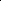 4.УСЛОВИЯ РЕАЛИЗАЦИИ ПРОГРАММЫ ПРЕДМЕТА4.1. Требования к минимальному материально-техническому обеспечениюОсвоение программы учебного предмета ОУП.15 «Экология» предполагает наличие в профессиональной образовательной организации, реализующей образовательную программу среднего общего образования в пределах освоения ОПОП СПО на базе основного общего образования, учебного кабинета, в котором имеется возможность обеспечить свободный доступИнтернет во время учебного занятия и период внеучебной деятельности обучающихся.Помещение кабинета  удовлетворяет требованиям Санитарно-эпидемиологических правил и нормативов (СанПиН 2.4.2 № 178-02) и быть оснащено типовым оборудованием, указанным в настоящих требованиях, в том числе специализированной учебной мебелью и средствами обучения, достаточными для выполнения требований к уровню подготовки обучающихся1.кабинете имеется мультимедийное оборудование, посредством которого участники образовательного процесса могут просматривать визуальную информацию по экологии, создавать презентации, видеоматериалы, иные документы.состав учебно-методического и материально-технического обеспечения программы учебной дисциплины «Экология» входят:• наглядные пособия (комплекты учебных таблиц, плакатов, портретов выдающихся ученых, модели, муляжи объектов, составляющих экологическую систему и др.);• информационно-коммуникационные средства;• комплект технической документации, в том числе паспорта на средства обучения, инструкции по их использованию и технике безопасности;• библиотечный фонд.библиотечный фонд входят учебники, учебно-методические комплекты (УМК), обеспечивающие освоение учебной дисциплины «Экология», рекомендованные или допущенные для использования в профессиональных образовательных организациях, реализующих образовательную программу среднего общего образования в пределах освоения ОПОП СПО на базе основного общего образования.Информационное обеспечение обученияОсновные источники:Гальперин М.В. Экологические основы природопользования, М. НД Форум, 2014Колесников С.И. Экологические основы природопользования, М. Дашков и Компания, 2014Криксунов Е.А. Экология 10-11 класс, М. Дрофа, 2008Интернет-ресурсыwww. ecologysite. ru (Каталог экологических сайтов). www. ecoculture. ru (Сайт экологического просвещения).www. ecocommunity. ru (Информационный сайт, освещающий проблемы экологии России).5.КОНТРОЛЬ И ОЦЕНКА РЕЗУЛЬТАТОВ ОСВОЕНИЯ ПРЕДМЕТАКонтроль и оценка результатов освоения предмета осуществляется преподавателем в процессе тестирования, а также выполнения обучающимися индивидуальных заданий, проектов, исследований.     6. ЛИСТ ВНЕСЕНИЯ ИЗМЕНЕНИЙЛист переутверждения рабочей программы учебного предметаРабочая программа: одобрена на 20…/20….. учебный год. Протокол №……заседания методической комиссии. от «….» ………..20.... г. директор ГБПОУ КО «ТМТ» ……………….. Рабочая программа: одобрена на 20…/20….. учебный год. Протокол №……заседания методической комиссии. от «….» ………..20.... г. директор ГБПОУ КО «ТМТ» ……………….. Рабочая программа: одобрена на 20…/20….. учебный год. Протокол №……заседания методической комиссии. от «….» ………..20.... г. директор ГБПОУ КО «ТМТ» ……………….. Рабочая программа: одобрена на 20…/20….. учебный год. Протокол №……заседания методической комиссии. от «….» ………..20.... г. директор ГБПОУ КО «ТМТ» ……………….. Рабочая программа: одобрена на 20…/20….. учебный год. Протокол №……заседания методической комиссии. от «….» ………..20.... г. директор ГБПОУ КО «ТМТ» ……………….. Рабочая программа: одобрена на 20…/20….. учебный год. Протокол №……заседания методической комиссии. от «….» ………..20.... г. директор ГБПОУ КО «ТМТ» ……………….. Рабочая программа: одобрена на 20…/20….. учебный год. Протокол №……заседания методической комиссии. от «….» ………..20.... г. директор ГБПОУ КО «ТМТ» ……………….. Рабочая программа: одобрена на 20…/20….. учебный год. Протокол №……заседания методической комиссии. от «….» ………..20.... г. директор ГБПОУ КО «ТМТ» ……………….. Рабочая программа: одобрена на 20…/20….. учебный год. Протокол №……заседания методической комиссии. от «….» ………..20.... г. директор ГБПОУ КО «ТМТ» ……………….. Рабочая программа: одобрена на 20…/20….. учебный год. Протокол №……заседания методической комиссии. от «….» ………..20.... г. директор ГБПОУ КО «ТМТ» …………..Вид учебной работыОбъем часовМаксимальная учебная нагрузка (всего)54Обязательная аудиторная учебная нагрузка (всего)36в том числе:лабораторные работыпрактические работыконтрольные работы1Внеаудиторная работа18Самостоятельная работа обучающегося (всего)54в том числе:написание  реферата  /изготовление  электронной  презентации/  по9заданной теметематика внеаудиторной самостоятельной работы9Промежуточная аттестация в форме дифференцированного зачѐтаНаименованиеСодержание учебного материала, лабораторные иСодержание учебного материала, лабораторные иСодержание учебного материала, лабораторные иСодержание учебного материала, лабораторные иСодержание учебного материала, лабораторные иСодержание учебного материала, лабораторные иСодержание учебного материала, лабораторные иСодержание учебного материала, лабораторные иОбъемразделов и темпрактические  работы,  самостоятельная  работапрактические  работы,  самостоятельная  работапрактические  работы,  самостоятельная  работапрактические  работы,  самостоятельная  работапрактические  работы,  самостоятельная  работапрактические  работы,  самостоятельная  работапрактические  работы,  самостоятельная  работапрактические  работы,  самостоятельная  работачасовобучающихся.обучающихся.обучающихся.обучающихся.ВведениеСодержание учебного материалаСодержание учебного материалаСодержание учебного материалаСодержание учебного материалаСодержание учебного материала21Введение.   Объект   изучения   экологии   —Введение.   Объект   изучения   экологии   —Введение.   Объект   изучения   экологии   —Введение.   Объект   изучения   экологии   —Введение.   Объект   изучения   экологии   —Введение.   Объект   изучения   экологии   —Введение.   Объект   изучения   экологии   —взаимодействиеживыхсистем.Историявзаимодействиеживыхсистем.Историявзаимодействиеживыхсистем.Историявзаимодействиеживыхсистем.Историявзаимодействиеживыхсистем.Историявзаимодействиеживыхсистем.Историяразвития  экологии.  Методы,  используемые  вразвития  экологии.  Методы,  используемые  вразвития  экологии.  Методы,  используемые  вразвития  экологии.  Методы,  используемые  вразвития  экологии.  Методы,  используемые  вразвития  экологии.  Методы,  используемые  вэкологических исследованиях. Роль экологии вэкологических исследованиях. Роль экологии вэкологических исследованиях. Роль экологии вэкологических исследованиях. Роль экологии вэкологических исследованиях. Роль экологии вэкологических исследованиях. Роль экологии вформировании современной картины мира и вформировании современной картины мира и вформировании современной картины мира и вформировании современной картины мира и вформировании современной картины мира и вформировании современной картины мира и впрактической  деятельности  людей.  Значениепрактической  деятельности  людей.  Значениепрактической  деятельности  людей.  Значениепрактической  деятельности  людей.  Значениепрактической  деятельности  людей.  Значениепрактической  деятельности  людей.  Значениеэкологиивосвоениипрофессийпрофессийиспециальностейспециальностейсреднего   профессиональногосреднего   профессиональногосреднего   профессиональногосреднего   профессиональногообразования.образования.Входной контроль в виде тестаВходной контроль в виде тестаВходной контроль в виде тестаРаздел 1. Экология как научная дисциплинаРаздел 1. Экология как научная дисциплинаРаздел 1. Экология как научная дисциплинаРаздел 1. Экология как научная дисциплинаРаздел 1. Экология как научная дисциплинаРаздел 1. Экология как научная дисциплина8Содержание учебного материалаСодержание учебного материалаСодержание учебного материалаСодержание учебного материалаСодержание учебного материала1.1. Общая2Общая  экология.  Среда  обитания  и  факторыОбщая  экология.  Среда  обитания  и  факторыОбщая  экология.  Среда  обитания  и  факторыОбщая  экология.  Среда  обитания  и  факторыОбщая  экология.  Среда  обитания  и  факторыОбщая  экология.  Среда  обитания  и  факторы21.1. Общаясреды.Общиезакономерностизакономерностидействиядействияэкология.среды.Общиезакономерностизакономерностидействиядействияэкология.факторов   среды   на   организм.   Популяция.факторов   среды   на   организм.   Популяция.факторов   среды   на   организм.   Популяция.факторов   среды   на   организм.   Популяция.факторов   среды   на   организм.   Популяция.факторов   среды   на   организм.   Популяция.факторов   среды   на   организм.   Популяция.факторов   среды   на   организм.   Популяция.факторов   среды   на   организм.   Популяция.факторов   среды   на   организм.   Популяция.факторов   среды   на   организм.   Популяция.факторов   среды   на   организм.   Популяция.Экосистема. Биосфера.Экосистема. Биосфера.Экосистема. Биосфера.Контроль по теме: составление опорного конспекта.Контроль по теме: составление опорного конспекта.Контроль по теме: составление опорного конспекта.Контроль по теме: составление опорного конспекта.Контроль по теме: составление опорного конспекта.Контроль по теме: составление опорного конспекта.Контроль по теме: составление опорного конспекта.Контроль по теме: составление опорного конспекта.Содержание учебного материалаСодержание учебного материалаСодержание учебного материалаСодержание учебного материалаСодержание учебного материала3Предметизучения   социальнойизучения   социальнойизучения   социальнойэкологии.экологии.2Среда, окружающая  человека,  ее  специфика иСреда, окружающая  человека,  ее  специфика иСреда, окружающая  человека,  ее  специфика иСреда, окружающая  человека,  ее  специфика иСреда, окружающая  человека,  ее  специфика иСреда, окружающая  человека,  ее  специфика и1.2. Социальнаясостояние.  Демография  и  проблемы  экологии.состояние.  Демография  и  проблемы  экологии.состояние.  Демография  и  проблемы  экологии.состояние.  Демография  и  проблемы  экологии.состояние.  Демография  и  проблемы  экологии.состояние.  Демография  и  проблемы  экологии.1.2. СоциальнаяПриродные ресурсы, используемые человеком.Природные ресурсы, используемые человеком.Природные ресурсы, используемые человеком.Природные ресурсы, используемые человеком.Природные ресурсы, используемые человеком.Природные ресурсы, используемые человеком.экология.Понятие «загрязнение среды».Понятие «загрязнение среды».Понятие «загрязнение среды».ДемонстрацииДемонстрацииЭкологические   факторы   и   их   влияние   наЭкологические   факторы   и   их   влияние   наЭкологические   факторы   и   их   влияние   наЭкологические   факторы   и   их   влияние   наЭкологические   факторы   и   их   влияние   наЭкологические   факторы   и   их   влияние   наорганизмы.организмы.Межвидовые отношения: конкуренция, симбиоз,Межвидовые отношения: конкуренция, симбиоз,Межвидовые отношения: конкуренция, симбиоз,Межвидовые отношения: конкуренция, симбиоз,Межвидовые отношения: конкуренция, симбиоз,Межвидовые отношения: конкуренция, симбиоз,хищничество, паразитизм.хищничество, паразитизм.хищничество, паразитизм.Содержание учебного материалаСодержание учебного материалаСодержание учебного материалаСодержание учебного материалаСодержание учебного материала4Экологические   проблемы:   региональные   иЭкологические   проблемы:   региональные   иЭкологические   проблемы:   региональные   иЭкологические   проблемы:   региональные   иЭкологические   проблемы:   региональные   иЭкологические   проблемы:   региональные   иЭкологические   проблемы:   региональные   и2глобальные.глобальные.Причинывозникновениявозникновениявозникновения1.3. Прикладнаяглобальных экологических проблем.глобальных экологических проблем.глобальных экологических проблем.глобальных экологических проблем.1.3. Прикладная5Практическое занятие 1.Практическое занятие 1.Практическое занятие 1.2экология.Описаниеантропогенныхантропогенныхизмененийизмененийвестественныхестественныхприродныхландшафтахландшафтахместности, окружающей обучающегося.местности, окружающей обучающегося.местности, окружающей обучающегося.местности, окружающей обучающегося.местности, окружающей обучающегося.Самостоятельная работа обучающихся:Самостоятельная работа обучающихся:Самостоятельная работа обучающихся:Самостоятельная работа обучающихся:Самостоятельная работа обучающихся:Самостоятельная работа обучающихся:Самостоятельная работа обучающихся:5Выполнение индивидуальных заданий по теме 1.1.-Выполнение индивидуальных заданий по теме 1.1.-Выполнение индивидуальных заданий по теме 1.1.-Выполнение индивидуальных заданий по теме 1.1.-Выполнение индивидуальных заданий по теме 1.1.-Выполнение индивидуальных заданий по теме 1.1.-Выполнение индивидуальных заданий по теме 1.1.-Выполнение индивидуальных заданий по теме 1.1.-1.3.1.3.Раздел 2. Среда обитания человека и экологическая безопасность.Раздел 2. Среда обитания человека и экологическая безопасность.Раздел 2. Среда обитания человека и экологическая безопасность.Раздел 2. Среда обитания человека и экологическая безопасность.Раздел 2. Среда обитания человека и экологическая безопасность.Раздел 2. Среда обитания человека и экологическая безопасность.Раздел 2. Среда обитания человека и экологическая безопасность.Раздел 2. Среда обитания человека и экологическая безопасность.Раздел 2. Среда обитания человека и экологическая безопасность.Раздел 2. Среда обитания человека и экологическая безопасность.10Раздел 2. Среда обитания человека и экологическая безопасность.Раздел 2. Среда обитания человека и экологическая безопасность.Раздел 2. Среда обитания человека и экологическая безопасность.Раздел 2. Среда обитания человека и экологическая безопасность.Раздел 2. Среда обитания человека и экологическая безопасность.Раздел 2. Среда обитания человека и экологическая безопасность.Раздел 2. Среда обитания человека и экологическая безопасность.Раздел 2. Среда обитания человека и экологическая безопасность.Раздел 2. Среда обитания человека и экологическая безопасность.Раздел 2. Среда обитания человека и экологическая безопасность.Содержание учебного материалаСодержание учебного материалаСодержание учебного материалаСодержание учебного материалаСодержание учебного материалаСодержание учебного материала6Окружающая человека среда и ее компоненты.Окружающая человека среда и ее компоненты.Окружающая человека среда и ее компоненты.Окружающая человека среда и ее компоненты.Окружающая человека среда и ее компоненты.Окружающая человека среда и ее компоненты.Окружающая человека среда и ее компоненты.Окружающая человека среда и ее компоненты.22. 1.СредаЕстественная и искусственная среды обитанияЕстественная и искусственная среды обитанияЕстественная и искусственная среды обитанияЕстественная и искусственная среды обитанияЕстественная и искусственная среды обитанияЕстественная и искусственная среды обитанияЕстественная и искусственная среды обитанияЕстественная и искусственная среды обитания2. 1.Средачеловека. Социальная среда.человека. Социальная среда.человека. Социальная среда.человека. Социальная среда.человека. Социальная среда.обитанияобитаниячеловека. Социальная среда.человека. Социальная среда.человека. Социальная среда.человека. Социальная среда.человека. Социальная среда.обитанияобитанияОсновныеэкологическиеэкологическиеэкологическиеэкологическиетребованиятребованиякчеловека.человека.Основныеэкологическиеэкологическиеэкологическиеэкологическиетребованиятребованиякчеловека.человека.компонентам окружающей человека среды.компонентам окружающей человека среды.компонентам окружающей человека среды.компонентам окружающей человека среды.компонентам окружающей человека среды.компонентам окружающей человека среды.компонентам окружающей человека среды.компонентам окружающей человека среды.компонентам окружающей человека среды.компонентам окружающей человека среды.компонентам окружающей человека среды.компонентам окружающей человека среды.компонентам окружающей человека среды.компонентам окружающей человека среды.Контрользакачествомвоздуха,воды,Контрользакачествомвоздуха,воды,Контрользакачествомвоздуха,воды,Контрользакачествомвоздуха,воды,Контрользакачествомвоздуха,воды,Контрользакачествомвоздуха,воды,Контрользакачествомвоздуха,воды,Контрользакачествомвоздуха,воды,продуктов питания.продуктов питания.продуктов питания.7Экологические вопросы строительства в городе.Экологические вопросы строительства в городе.Экологические вопросы строительства в городе.Экологические вопросы строительства в городе.Экологические вопросы строительства в городе.Экологические вопросы строительства в городе.Экологические вопросы строительства в городе.Экологические вопросы строительства в городе.2ЭкологическиеЭкологическиетребованиятребованиятребованияк   организациик   организациик   организациистроительствастроительствавгороде.городе.Материалы,Материалы,используемые в строительстве жилых домов ииспользуемые в строительстве жилых домов ииспользуемые в строительстве жилых домов ииспользуемые в строительстве жилых домов ииспользуемые в строительстве жилых домов ииспользуемые в строительстве жилых домов ииспользуемые в строительстве жилых домов ииспользуемые в строительстве жилых домов инежилыхпомещений.Ихэкологическаянежилыхпомещений.Ихэкологическаянежилыхпомещений.Ихэкологическаянежилыхпомещений.Ихэкологическаянежилыхпомещений.Ихэкологическаянежилыхпомещений.Ихэкологическаянежилыхпомещений.Ихэкологическаянежилыхпомещений.Ихэкологическаябезопасность.безопасность.КонтрольКонтрользакачествомкачествомстроительства.строительства.2.2.ГородскаяЭкологическиеЭкологическиепроблемыпроблемыпромышленныхпромышленныхпромышленныхисреда.среда.бытовых  отходов  в  городе.  Твердые  бытовыебытовых  отходов  в  городе.  Твердые  бытовыебытовых  отходов  в  городе.  Твердые  бытовыебытовых  отходов  в  городе.  Твердые  бытовыебытовых  отходов  в  городе.  Твердые  бытовыебытовых  отходов  в  городе.  Твердые  бытовыебытовых  отходов  в  городе.  Твердые  бытовыебытовых  отходов  в  городе.  Твердые  бытовыеотходы и способы их утилизации. Современныеотходы и способы их утилизации. Современныеотходы и способы их утилизации. Современныеотходы и способы их утилизации. Современныеотходы и способы их утилизации. Современныеотходы и способы их утилизации. Современныеотходы и способы их утилизации. Современныеотходы и способы их утилизации. Современныеспособы переработкиспособы переработкиспособы переработкипромышленных и бытовых отходов.промышленных и бытовых отходов.промышленных и бытовых отходов.промышленных и бытовых отходов.промышленных и бытовых отходов.промышленных и бытовых отходов.8Городская   квартира   и   требования   к   ееГородская   квартира   и   требования   к   ееГородская   квартира   и   требования   к   ееГородская   квартира   и   требования   к   ееГородская   квартира   и   требования   к   ееГородская   квартира   и   требования   к   ееГородская   квартира   и   требования   к   ееГородская   квартира   и   требования   к   ее2экологической безопасности. Шум и вибрация вэкологической безопасности. Шум и вибрация вэкологической безопасности. Шум и вибрация вэкологической безопасности. Шум и вибрация вэкологической безопасности. Шум и вибрация вэкологической безопасности. Шум и вибрация вэкологической безопасности. Шум и вибрация вэкологической безопасности. Шум и вибрация вгородских условиях. Влияние шума и вибрациигородских условиях. Влияние шума и вибрациигородских условиях. Влияние шума и вибрациигородских условиях. Влияние шума и вибрациигородских условиях. Влияние шума и вибрациигородских условиях. Влияние шума и вибрациигородских условиях. Влияние шума и вибрациигородских условиях. Влияние шума и вибрациина здоровье городского человека.на здоровье городского человека.на здоровье городского человека.на здоровье городского человека.на здоровье городского человека.на здоровье городского человека.9Особенности   среды   обитания   человека   вОсобенности   среды   обитания   человека   вОсобенности   среды   обитания   человека   вОсобенности   среды   обитания   человека   вОсобенности   среды   обитания   человека   вОсобенности   среды   обитания   человека   вОсобенности   среды   обитания   человека   вОсобенности   среды   обитания   человека   в2условияхсельскойместности.Сельскоеусловияхсельскойместности.Сельскоеусловияхсельскойместности.Сельскоеусловияхсельскойместности.Сельскоеусловияхсельскойместности.Сельскоеусловияхсельскойместности.Сельскоеусловияхсельскойместности.Сельскоеусловияхсельскойместности.Сельскоехозяйство и его экологические проблемы. Путихозяйство и его экологические проблемы. Путихозяйство и его экологические проблемы. Путихозяйство и его экологические проблемы. Путихозяйство и его экологические проблемы. Путихозяйство и его экологические проблемы. Путихозяйство и его экологические проблемы. Путихозяйство и его экологические проблемы. Путирешенияэкологическихэкологическихэкологическихпроблемпроблемсельскогосельскогохозяйства.2.3. Сельская2.3. СельскаяДемонстрацияДемонстрациясреда.среда.Схема агроэкосистемы.Схема агроэкосистемы.Схема агроэкосистемы.10Практическое занятиеПрактическое занятиеПрактическое занятие2Описание жилища человека как искусственнойОписание жилища человека как искусственнойОписание жилища человека как искусственнойОписание жилища человека как искусственнойОписание жилища человека как искусственнойОписание жилища человека как искусственнойОписание жилища человека как искусственнойОписание жилища человека как искусственнойэкосистемы.экосистемы.Самостоятельная работа обучающихся:Самостоятельная работа обучающихся:Самостоятельная работа обучающихся:Самостоятельная работа обучающихся:Самостоятельная работа обучающихся:Самостоятельная работа обучающихся:Самостоятельная работа обучающихся:5Составление презентаций по темам 2.1.-2.3.Составление презентаций по темам 2.1.-2.3.Составление презентаций по темам 2.1.-2.3.Составление презентаций по темам 2.1.-2.3.Составление презентаций по темам 2.1.-2.3.Составление презентаций по темам 2.1.-2.3.Составление презентаций по темам 2.1.-2.3.Составление презентаций по темам 2.1.-2.3.Раздел 3. Концепция устойчивого развития.Раздел 3. Концепция устойчивого развития.Раздел 3. Концепция устойчивого развития.Раздел 3. Концепция устойчивого развития.Раздел 3. Концепция устойчивого развития.Раздел 3. Концепция устойчивого развития.8Раздел 3. Концепция устойчивого развития.Раздел 3. Концепция устойчивого развития.Раздел 3. Концепция устойчивого развития.Раздел 3. Концепция устойчивого развития.Раздел 3. Концепция устойчивого развития.Раздел 3. Концепция устойчивого развития.Содержание учебного материалаСодержание учебного материалаСодержание учебного материалаСодержание учебного материалаСодержание учебного материалаСодержание учебного материала3.1.11Глобальные экологические проблемы и способыГлобальные экологические проблемы и способыГлобальные экологические проблемы и способыГлобальные экологические проблемы и способыГлобальные экологические проблемы и способыГлобальные экологические проблемы и способыГлобальные экологические проблемы и способыГлобальные экологические проблемы и способы23.1.их   решения.их   решения.ВозникновениеВозникновениеВозникновениеэкологическихэкологическихэкологическихВозникновениеВозникновениеих   решения.их   решения.ВозникновениеВозникновениеВозникновениеэкологическихэкологическихэкологическихВозникновениеВозникновениепонятий«устойчивость»и«устойчивоепонятий«устойчивость»и«устойчивоепонятий«устойчивость»и«устойчивоепонятий«устойчивость»и«устойчивоепонятий«устойчивость»и«устойчивоепонятий«устойчивость»и«устойчивоепонятий«устойчивость»и«устойчивоепонятий«устойчивость»и«устойчивоеконцепцииконцепциипонятий«устойчивость»и«устойчивоепонятий«устойчивость»и«устойчивоепонятий«устойчивость»и«устойчивоепонятий«устойчивость»и«устойчивоепонятий«устойчивость»и«устойчивоепонятий«устойчивость»и«устойчивоепонятий«устойчивость»и«устойчивоепонятий«устойчивость»и«устойчивоеустойчивогоустойчивогоразвитие».  Эволюция  взглядов  на  устойчивоеразвитие».  Эволюция  взглядов  на  устойчивоеразвитие».  Эволюция  взглядов  на  устойчивоеразвитие».  Эволюция  взглядов  на  устойчивоеразвитие».  Эволюция  взглядов  на  устойчивоеразвитие».  Эволюция  взглядов  на  устойчивоеразвитие».  Эволюция  взглядов  на  устойчивоеразвитие».  Эволюция  взглядов  на  устойчивоеразвития.развития.развитие.  Переход  к  модели  «Устойчивость  иразвитие.  Переход  к  модели  «Устойчивость  иразвитие.  Переход  к  модели  «Устойчивость  иразвитие.  Переход  к  модели  «Устойчивость  иразвитие.  Переход  к  модели  «Устойчивость  иразвитие.  Переход  к  модели  «Устойчивость  иразвитие.  Переход  к  модели  «Устойчивость  иразвитие.  Переход  к  модели  «Устойчивость  иразвитие».3.2.Способы12«Устойчивость и развитие». Способы решения«Устойчивость и развитие». Способы решения«Устойчивость и развитие». Способы решения«Устойчивость и развитие». Способы решения«Устойчивость и развитие». Способы решения«Устойчивость и развитие». Способы решения«Устойчивость и развитие». Способы решения«Устойчивость и развитие». Способы решения2решениярешенияэкологическихэкологическихпроблемврамкахрамкахконцепцииконцепцииэкологическихэкологических«Устойчивость и развитие».«Устойчивость и развитие».«Устойчивость и развитие».«Устойчивость и развитие».проблем.проблем.13Экологические след и индекс человеческогоЭкологические след и индекс человеческогоЭкологические след и индекс человеческогоЭкологические след и индекс человеческогоЭкологические след и индекс человеческогоЭкологические след и индекс человеческогоЭкологические след и индекс человеческогоЭкологические след и индекс человеческогоЭкологические след и индекс человеческого2развития.развития.Экономический,Экономический,Экономический,Экономический,социальный,социальный,социальный,культурныйкультурныйиэкологическийэкологическийэкологическийэкологическийспособыспособыустойчивости,устойчивости,ихвзамодействиевзамодействиевзамодействиеивзаимовлияние.взаимовлияние.взаимовлияние.ЭкологическиеЭкологическиеЭкологическиеЭкологическиепроблемыпроблемы3.3.России.3.3.14Практическое занятиеПрактическое занятиеПрактическое занятиеПрактическое занятиеПрактическое занятие2ЭкологическиеЭкологическиеЭкологическиеЭкологические14Практическое занятиеПрактическое занятиеПрактическое занятиеПрактическое занятиеПрактическое занятие2ЭкологическиеЭкологическиеЭкологическиеЭкологическиеРешение экологических задач на устойчивость иРешение экологических задач на устойчивость иРешение экологических задач на устойчивость иРешение экологических задач на устойчивость иРешение экологических задач на устойчивость иРешение экологических задач на устойчивость иРешение экологических задач на устойчивость иРешение экологических задач на устойчивость иРешение экологических задач на устойчивость иследииндексиндексРешение экологических задач на устойчивость иРешение экологических задач на устойчивость иРешение экологических задач на устойчивость иРешение экологических задач на устойчивость иРешение экологических задач на устойчивость иРешение экологических задач на устойчивость иРешение экологических задач на устойчивость иРешение экологических задач на устойчивость иРешение экологических задач на устойчивость иследииндексиндексразвитие.человеческогочеловеческогочеловеческогочеловеческогоразвитие.человеческогочеловеческогочеловеческогочеловеческогоДемонстрацииДемонстрацииДемонстрацииразвития.развития.ДемонстрацииДемонстрацииДемонстрацииразвития.развития.ИспользованиеИспользованиеИспользованиересурсовресурсовресурсовиразвитиеразвитиеИспользованиеИспользованиеИспользованиересурсовресурсовресурсовиразвитиеразвитиечеловеческого потенциала.человеческого потенциала.человеческого потенциала.человеческого потенциала.человеческого потенциала.человеческого потенциала.Индекс «живой планеты».Индекс «живой планеты».Индекс «живой планеты».Индекс «живой планеты».Индекс «живой планеты».Экологический след.Экологический след.Экологический след.Экологический след.Самостоятельная работа обучающихся:Самостоятельная работа обучающихся:Самостоятельная работа обучающихся:Самостоятельная работа обучающихся:Самостоятельная работа обучающихся:Самостоятельная работа обучающихся:Самостоятельная работа обучающихся:Самостоятельная работа обучающихся:Самостоятельная работа обучающихся:4Выполнение индивидуальных заданий по теме 3.1.Выполнение индивидуальных заданий по теме 3.1.Выполнение индивидуальных заданий по теме 3.1.Выполнение индивидуальных заданий по теме 3.1.Выполнение индивидуальных заданий по теме 3.1.Выполнение индивидуальных заданий по теме 3.1.Выполнение индивидуальных заданий по теме 3.1.Выполнение индивидуальных заданий по теме 3.1.Выполнение индивидуальных заданий по теме 3.1.Выполнение индивидуальных заданий по теме 3.1.Раздел 4. Охрана природыРаздел 4. Охрана природыРаздел 4. Охрана природыРаздел 4. Охрана природыРаздел 4. Охрана природыРаздел 4. Охрана природыРаздел 4. Охрана природыРаздел 4. Охрана природы8История  охраны  природы  в  России.  ТипыИстория  охраны  природы  в  России.  ТипыИстория  охраны  природы  в  России.  ТипыИстория  охраны  природы  в  России.  ТипыИстория  охраны  природы  в  России.  ТипыИстория  охраны  природы  в  России.  ТипыИстория  охраны  природы  в  России.  ТипыИстория  охраны  природы  в  России.  ТипыИстория  охраны  природы  в  России.  Типы2организаций, способствующих охране природы.организаций, способствующих охране природы.организаций, способствующих охране природы.организаций, способствующих охране природы.организаций, способствующих охране природы.организаций, способствующих охране природы.организаций, способствующих охране природы.организаций, способствующих охране природы.организаций, способствующих охране природы.4.1.Заповедники,Заповедники,заказники,заказники,заказники,национальные  парки,национальные  парки,национальные  парки,национальные  парки,ПриродоохраннаПриродоохраннаПриродоохранна151515памятникипамятникиприроды.природы.природы.Особоохраняемыеохраняемыея деятельность.я деятельность.я деятельность.природные  территории  и  их  законодательныйприродные  территории  и  их  законодательныйприродные  территории  и  их  законодательныйприродные  территории  и  их  законодательныйприродные  территории  и  их  законодательныйприродные  территории  и  их  законодательныйприродные  территории  и  их  законодательныйприродные  территории  и  их  законодательныйприродные  территории  и  их  законодательныйстатус. Экологические кризисы и экологическиестатус. Экологические кризисы и экологическиестатус. Экологические кризисы и экологическиестатус. Экологические кризисы и экологическиестатус. Экологические кризисы и экологическиестатус. Экологические кризисы и экологическиестатус. Экологические кризисы и экологическиестатус. Экологические кризисы и экологическиестатус. Экологические кризисы и экологическиеситуации.ситуации.Природно-территориальныеПриродно-территориальныеПриродно-территориальныеПриродно-территориальныеПриродно-территориальныеПриродно-территориальныеаспектыаспекты2экологическихэкологическихэкологическихпроблем.проблем.проблем.Социально-Социально-экономическиеэкономическиеэкономическиеаспектыаспектыаспектыэкологическихэкологическихэкологическихпроблем.Природные  ресурсыПриродные  ресурсыПриродные  ресурсыПриродные  ресурсыиспособыспособыих  охраны.их  охраны.16Охрана водных ресурсов в России.Охрана водных ресурсов в России.Охрана водных ресурсов в России.Охрана водных ресурсов в России.Охрана водных ресурсов в России.Охрана водных ресурсов в России.Охрана водных ресурсов в России.Охрана почвенных ресурсов в России. ОхранаОхрана почвенных ресурсов в России. ОхранаОхрана почвенных ресурсов в России. ОхранаОхрана почвенных ресурсов в России. ОхранаОхрана почвенных ресурсов в России. ОхранаОхрана почвенных ресурсов в России. ОхранаОхрана почвенных ресурсов в России. ОхранаОхрана почвенных ресурсов в России. ОхранаОхрана почвенных ресурсов в России. Охрана4.2.ПриродныеПриродныелесныхресурсовресурсоввРоссии.России.ВозможностиВозможностиВозможности4.2.ПриродныеПриродныеуправленияуправленияэкологическими   системами   (наэкологическими   системами   (наэкологическими   системами   (наэкологическими   системами   (наэкологическими   системами   (наэкологическими   системами   (наэкологическими   системами   (наресурсыресурсыи   ихуправленияуправленияэкологическими   системами   (наэкологическими   системами   (наэкологическими   системами   (наэкологическими   системами   (наэкологическими   системами   (наэкологическими   системами   (наэкологическими   системами   (наресурсыресурсыи   ихпримерелесных   биогеоценозов   и   водныхлесных   биогеоценозов   и   водныхлесных   биогеоценозов   и   водныхлесных   биогеоценозов   и   водныхлесных   биогеоценозов   и   водныхлесных   биогеоценозов   и   водныхлесных   биогеоценозов   и   водныхлесных   биогеоценозов   и   водныхохрана.охрана.примерелесных   биогеоценозов   и   водныхлесных   биогеоценозов   и   водныхлесных   биогеоценозов   и   водныхлесных   биогеоценозов   и   водныхлесных   биогеоценозов   и   водныхлесных   биогеоценозов   и   водныхлесных   биогеоценозов   и   водныхлесных   биогеоценозов   и   водныхохрана.охрана.биоценозов).биоценозов).биоценозов).биоценозов).Практическое занятиеПрактическое занятиеПрактическое занятиеПрактическое занятиеПрактическое занятие217СравнительноеСравнительноеСравнительноеописаниеописаниеописаниеестественныхестественныхестественныхприродных систем и агроэкосистемы.природных систем и агроэкосистемы.природных систем и агроэкосистемы.природных систем и агроэкосистемы.природных систем и агроэкосистемы.природных систем и агроэкосистемы.природных систем и агроэкосистемы.природных систем и агроэкосистемы.ЭкскурсияЭкскурсия118ЕстественныеЕстественныеиискусственныеискусственныеискусственныеискусственныеэкосистемыэкосистемырайона, окружающего обучающегося.района, окружающего обучающегося.района, окружающего обучающегося.района, окружающего обучающегося.района, окружающего обучающегося.района, окружающего обучающегося.района, окружающего обучающегося.района, окружающего обучающегося.Дифференцированный зачѐтДифференцированный зачѐтДифференцированный зачѐтДифференцированный зачѐтДифференцированный зачѐтДифференцированный зачѐтДифференцированный зачѐт1Самостоятельная работа обучающихся:Самостоятельная работа обучающихся:Самостоятельная работа обучающихся:Самостоятельная работа обучающихся:Самостоятельная работа обучающихся:Самостоятельная работа обучающихся:Самостоятельная работа обучающихся:Самостоятельная работа обучающихся:Самостоятельная работа обучающихся:4Выполнение индивидуальных заданий по разделу 3Выполнение индивидуальных заданий по разделу 3Выполнение индивидуальных заданий по разделу 3Выполнение индивидуальных заданий по разделу 3Выполнение индивидуальных заданий по разделу 3Выполнение индивидуальных заданий по разделу 3Выполнение индивидуальных заданий по разделу 3Выполнение индивидуальных заданий по разделу 3Выполнение индивидуальных заданий по разделу 3Выполнение индивидуальных заданий по разделу 3Аудиторных часовАудиторных часовАудиторных часовАудиторных часовАудиторных часов36Самостоятельная нагрузкаСамостоятельная нагрузкаСамостоятельная нагрузкаСамостоятельная нагрузкаСамостоятельная нагрузкаСамостоятельная нагрузкаСамостоятельная нагрузкаСамостоятельная нагрузка18Всего:Всего:54Результаты обучения экологииФормы и методы контроля(освоенные умения, усвоенные знания)и оценки результатовобученияЗнакомство с объектом изучения экологии. Определение ролитестовые заданияэкологии в формировании современной картины мира и впрактической деятельности людей.Демонстрация значения экологии при освоении профессий испециальностей среднего профессионального образования;Умение выявлять общие закономерности действия факторовдифференцированнаясреды на организм. Получение представлений о популяции,проверочная работаэкосистеме, биосфереЗнакомство с предметом изучения социальной экологии. Умениевыполнениевыделять основные черты среды, окружающей человека;индивидуального заданияУмение выявлять региональные экологические проблемыинновационный диктанти указывать причины их возникновения, а также возможныепути снижения последствий на окружающую средуОвладение знаниями об особенностях среды обитания человекатестовые заданияи ее основных компонентов. Умение формировать собственнуюпозицию по отношению к сведениям, касающимся понятиякомфорт среды обитания человека», получаемым из разныхисточников, включая рекламу.Знание основных экологических требований к компонентамокружающей человека средыЗнакомство с характеристиками городской квартиры какдифференцированнаяосновного экотопа современного человека.проверочная работаУмение определять экологические параметры современногочеловеческого жилища.Знание экологических требований к уровню шума, вибрации,организации строительства жилых и нежилых помещений,автомобильных дорог в условиях города;Знание основных положений концепции устойчивого развитиятестовые заданияи причин ее возникновения.Умение формировать собственную позицию по отношениюк сведениям, касающимся понятия «устойчивое развитие»Знание основных способов решения экологических проблемдифференцированнаяв рамках концепции «Устойчивость и развитие».проверочная работаУмение различать экономическую, социальную, культурнуюи экологическую устойчивость. Умение вычислять индексчеловеческого развития по отношению к окружающей средеЗнание истории охраны природы в России и основных типовтестовые заданияорганизаций, способствующих охране природы.Умение определять состояние экологической ситуацииокружающей местности и предлагать возможные пути сниженияантропогенного воздействия на природу.Номер страницы, дата внесения измененияСодержание внесенного измененияФИО лица, внесшего изменение, подпись